Publicado en Barcelona el 08/02/2024 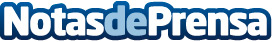 DSV obtiene la licencia APQ para el almacenamiento de productos químicos en su Centro Logístico de SubiratsEsta acreditación refleja el compromiso de DSV con la seguridad y la saludDatos de contacto:Carlos Tostedeon931929647Nota de prensa publicada en: https://www.notasdeprensa.es/dsv-obtiene-la-licencia-apq-para-el Categorias: Nacional Logística Sostenibilidad Industria Automotriz Otras Industrias http://www.notasdeprensa.es